Hei alle!Vil bare minne på om hvor viktig det er i denne uvirkelige tiden vi går igjennom, om  å holde avstand, minst 1 meter! Vask hendene ofte grundig med såpe og vann!  Nys/host i albuen! Ikke ta deg på munn, nese og øyne! Ikke kyss, klapp eller klem! Ikke håndhils!  Og om du har feber, hoste eller vanskelig for å puste, kontakt lege!Det er heller ikke greitt å gå på besøk til hverandre, bare en som bør gå til butikken, bare en som kjører i bil, ingen passasjerer!!!Vær forsiktig dette er alvorlig!!!Ta vare på dere selv!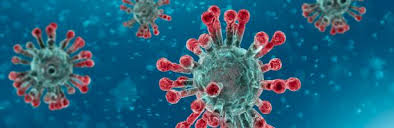 ¡Hola a todos! Solo quiero recordarle lo importante que es en este tiempo irreal que atravesamos: ¡Mantener la distancia al menos 1 metro! ¡Lávese las manos frecuentemente con agua y jabón! ¡Estornuda / tose en el codo! ¡No se toque la boca, la nariz y los ojos! ¡No bese, no abrace, no salude con la mano! ¡Y si tiene fiebre, tos o dificultad para respirar, consulte a un médico! ¡Tampoco está bien ir de visita, solo uno debe ir al supermercado, solo uno en el coche, sin pasajeros! ¡Ten cuidado, esto es serio!¡Cuídense!Hi everyone!I just want to remind you how important it is in this unreal time we are going through: Keep your distance at least 1 meter! Wash your hands frequently with soap and water! Sneeze / cough at the elbow! Don't touch your mouth, nose and eyes! Don't kiss, don't hug, don't shake hands! And if you have fever, cough, or shortness of breath, see a doctor! It is also not okay to visit, only one should go to the supermarket, only one in the car, no passengers!Be careful, this is serious!Take care!